  Почему идет снег?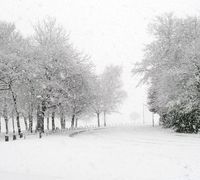 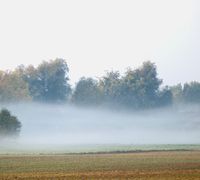 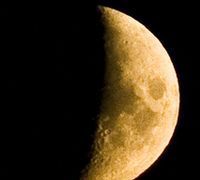 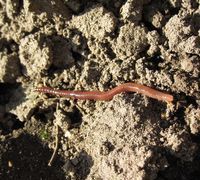 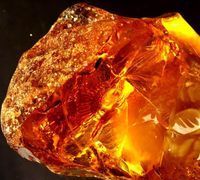 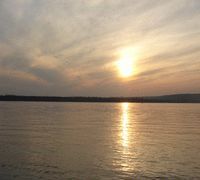 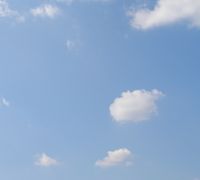 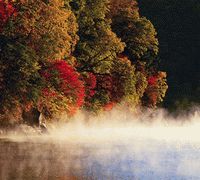 